 Положение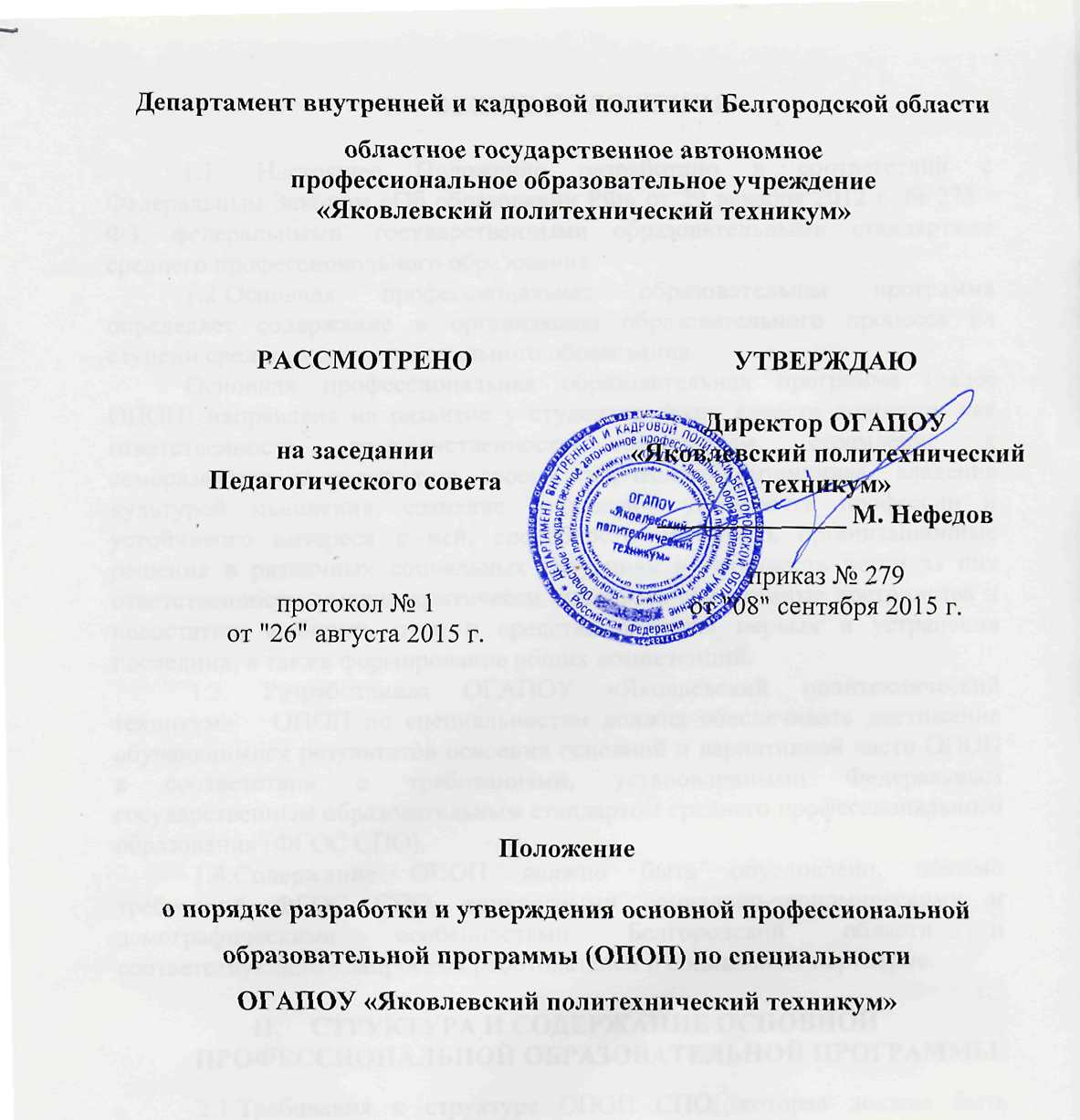 о порядке разработки и утверждения основной профессиональной образовательной программыОГАПОУ «Яковлевский политехнический техникум»г. Строитель1.Общие положения l.1. Положение составлено в соответствии с законом Российской Федерации от 29.12.2012 №273 ФЗ «Об образовании в Российской Федерации», Порядком организации и осуществления образовательной деятельности по образовательным программам среднего профессионального образования, утвержденным приказом министерства образования и науки Российской Федерации от 14 июня 2013 г. №464, Уставом  техникума, Федеральными государственными образовательными стандартами по реализуемым профессиям и специальностям.   1.2. Настоящее положение определяет структуру и порядок формирования, а также порядок согласования и утверждения основной профессиональной образовательной программы (далее OПOП).   1.3.Основная профессиональная образовательная программа регламентирует цели, ожидаемые результаты обучения, условия и технологии реализации образовательного процесса, оценку качества подготовки выпускника и включает в себя: календарный учебный график, учебный план, рабочие программы учебных дисциплин, профессиональных модулей, практик, государственной итоговой аттестации, а так же иные материалы, обеспечивающие реализацию соответствующих образовательных технологий.  1.4. Основная профессиональная образовательная программа направлена на развитие у  обучающихся таких качеств личности, как ответственность, гражданственность, патриотизм, стремление к саморазвитию и раскрытию своего творческого потенциала, владение культурой мышления, сознание социальной значимости специальности и устойчивого интереса к ней, способность принимать организационные решения в различных социальных ситуациях и готовность нести за них ответственность, умение критически оценивать собственные достоинства и недостатки, выбирать пути и средства развития первых и устранения последним, а также формирование общих и профессиональных компетенций. 1.5.Основная профессиональная образовательная программа должна соответствовать требованиям к условиям ее реализации, определенным в ФГОС СПО. 1.6. Разработанные основные профессиональные образовательные программы должны обеспечивать достижение обучающимися результатов освоения всех учебных дисциплин базовой основной и вариативной части ОПОП в соответствии с требованиями, установленными Федеральным государственным образовательным стандартом среднего профессионального образования (ФГОС СПО) для каждой профессии и  специальности. 1.7. Основная профессиональная образовательная программа ежегодно должна обновляться (в части состава дисциплин вариативной части, методических материалов, обеспечивающих реализацию соответствующей образовательной технологии) с учетом запросов работодателей, особенностей развития науки, культуры, социально-экономическими, демографическими особенностями и соответствующими запросами регионального рынка труда. 2. Структура и содержание основной профессиональной образовательной программы2.1. Основная профессиональная образовательная программа имеет следующую структуру: 1. Общие положения: 1.1. Нормативно-правовые основы разработки основной профессиональной образовательной программы1.2. Нормативный срок освоения программы. 2.Характеристика профессиональной деятельности выпускников и требования к результатам освоения основной профессиональной образовательной программы: 2.1. Область и объекты профессиональной деятельности. 2.2. Виды профессиональной деятельности и компетенции. 2.3. Специальные требования. 3.Документы, определяющие содержание и организацию образовательного процесса:  3.1.Учебный план. 3.2. Календарный учебный график. 3.3. Программы учебных дисциплин общеобразовательного цикла. Программы базовых дисциплин. Программы профильных дисциплин. 3.4. Программы дисциплин общего гуманитарного и социально- экономического цикла. 3.5. Программы дисциплин математического и общего естественно- научного цикла. 3.6.Программы дисциплин и профессиональных модулей профессионального цикла. Программы общепрофессиональных дисциплин. Программы профессиональных модулей. 3.7. Программа производственной практики (преддипломной). 4. Материально-техническое обеспечение реализации основной профессиональной образовательной программы. 5.Оценка результатов освоения основной профессиональной образовательной программы. 6. Приложения. (см. приложение 3)3. Порядок разработки и утверждения основной профессиональной образовательной программы3.1. Основная профессиональная образовательная программа разрабатывается на основе данного Положения и соответствующих ФГОС СПО по профессиям и  специальностям, реализуемым в  техникуме.3.2. Основная профессиональная образовательная программа СПО согласовывается с представителями работодателей, которые при положительном заключении на её титульном листе    ставят подпись о согласовании. 3.3. Основная профессиональная образовательная программа  рассматривается   на заседании методических комиссий и рекомендуется к утверждению на заседании педагогического совета  техникума, согласовывается с работодателями, а затем утверждается директором  техникума.3.4. В  основную профессиональную образовательную программу в установленном порядке могут быть внесены, по мере необходимости, соответствующие изменения (дополнения) (см. приложение 1).  3.5.  При внесении изменений с учетом запросов работодателей, особенностей развития науки, культуры, социально-экономическими, демографическими особенностями и соответствующими запросами регионального рынка труда оформляется лист согласования обновления и корректировки  содержания  основной  профессиональной  образовательной программы, который заверяется работодателем (см. приложение  2).Приложение 1Дополнения к рабочей программе дисциплины  « ___________» по  профессии/специальности:  «__________________________________» (Содержание дополнения)__________________________________________________________________________________________________________________________________________________________________________________________________________________________________________________________________________________________________________Преподаватель: _____________ /  ____________Приложение 2ЛИСТ СОГЛАСОВАНИЯобновления и корректировкисодержания основной профессиональнойобразовательной программыпо профессии/специальности  ____________________Год разработки:_________Разработчик:_____________Работодатель:_____________(Текст изменений)______________________________________________________________________________________________________________________________________________________________________________________________________________________________Согласовано:М.П.                                                        ___________________/ФИОПриложение 3ПРОГРАММА ПОДГОТОВКИ
КВАЛИФИЦИРОВАННЫХ РАБОЧИХ, СЛУЖАЩИХ областного государственного автономного профессионального образовательного учреждения«Яковлевский политехнический техникум»по профессии/специальности среднего профессионального образования «__________________________»Срок подготовки:  Квалификации:     Программа подготовки квалифицированных рабочих, служащих по профессии/ специальности  «__________»      Целью данной программы по профессии /специальности «____»    является развитие у обучающихся личностных качеств, а также формирование общих и профессиональных компетенций в соответствии с требованиями ФГОС СПО по данной   профессии       в области воспитания  и   обучения   с учетом специфики  профессиональной образовательной программы,  потребностей регионального рынка труда, интересов работодателей. Авторы:  _________________________________________________________________________________Правообладатель программы: ОГАПОУ   «Яковлевский политехнический техникум»Нормативный срок освоения программы ________ . при очной  форме подготовки.Квалификация выпускника:  СОДЕРЖАНИЕ1. Общие положения ..................................................................................................................... 1.1. Нормативно-правовые основы разработки основной профессиональной образовательной программы 1.2. Нормативный срок освоения программы2. Характеристика профессиональной деятельности выпускников и требования к результатам освоения основной профессиональной образовательной программы 2.1. Область и объекты профессиональной деятельности 2.2. Виды профессиональной деятельности и компетенции3. Документы, определяющие  содержание и организацию образовательного процесса. 3.1. Учебный план 3.2. Календарный учебный график3.3. Программы дисциплин  общеобразовательного  цикла:3.3.1.   _______________3.3.2   _________________3.4.    Дополнительные учебные дисциплины  3.4.1   __________________ФК.00  Программа учебной дисциплины  Физическая культура 3.5. Программы дисциплин и профессиональных модулей профессионального циклаПрограммы общепрофессиональных дисциплин3.5.1. Программа учебной дисциплины ОП.01  ___________3.5.2. Программа учебной дисциплины ОП.02  ______________3.5.3. Программа учебной дисциплины ОП.03 _____________ Программы профессиональных модулей3.5.7. Программа профессионального модуля ПМ.01 _____________ 3.5.8. Программа профессионального модуля ПМ.02  ______________1. Общие положения1.1. Нормативно-правовые основы разработки основной профессиональной образовательной программы Основная профессиональная образовательная программа - комплекс нормативно-методической документации, регламентирующий содержание, организацию и оценку качества подготовки обучающихся и выпускников по профессии/специальности  «_____»    Нормативную правовую основу разработки основной профессиональной  образовательной программы (далее - программа) составляют: ФЗ «Об образовании в Российской Федерации» от  29.12.2012 г. №  273Федеральный государственный образовательный стандарт  и т.д.1.2.  Нормативный срок освоения программыНормативный срок освоения программы по профессии/специальности   «______» при очной форме получения образования:– на базе основного общего образования –  2.  Характеристика профессиональной деятельностивыпускников и требования к результатм освоения основной профессиональной образовательной программы2.1. Область и объекты профессиональной деятельности 2.2. Виды профессиональной деятельности и компетенцииВиды профессиональной деятельности и профессиональные компетенции выпускника:Общие компетенции выпускника2.3. Специальные требования                      3. Документы, определяющие содержание и организацию образовательного процесса 3.1   Учебный план3.2  Календарный    учебный график3.3  Программы дисциплин и профессиональных модулей Программы дисциплин  общеобразовательного  цикла   ОУД.01     ОУД.02  и  т.д.    ФК.00     Физическая культура Программы общепрофессиональных дисциплин  Программа учебной дисциплины ОП.01  и т.д.Программы профессиональных модулей  Программа профессионального модуля ПМ.01  и т.д.МАТЕРИАЛЬНО-ТЕХНИЧЕСКОЕ ОБЕСПЕЧЕНИЕ РЕАЛИЗАЦИИ ОСНОВНОЙ ПРОФЕССИОНАЛЬНОЙ ОБРАЗОВАТЕЛЬНОЙ ПРОГРАММЫПеречень кабинетов, лабораторий, мастерских и другие помещения           Кабинеты:СОГЛАСОВАНОПредседатель МК___________/____________протокол методической комиссииот «__»_____ 20_г.    №__                          УТВЕРЖДЕНОЗаместитель директора по учебной работе_____________/__________  «__»_____ 20_г.РАССМОТРЕНОна заседаниипедагогического советапротокол №  от______  201_  годаСОГЛАСОВАНО   (должность)___________________________ _ФИО«_____»____________201_ г.УТВЕРЖДАЮДиректорОГАПОУ «Яковлевский политехнический техникум»______________ /ФИОПриказ №  __ от ________ВПД 1ПК 1.1ПК 1.2 и т.д.ВПД 2ПК 2.1ПК 2.2 и т.д.ВПД 3ПК 3.1ПК 3.2Лаборатории:Мастерские:Тренажеры, тренажерные комплексы:Спортивный комплекс:Залы:5. Оценка результатов освоения основной профессиональной образовательной программы5.1. Контроль и оценка  достижений обучающихся5.2. Порядок  выполнения и  защиты выпускной квалификационной работы5.3. ОРГАНИЗАЦИЯ  ИТОГОВОЙ  ГОСУДАРСТВЕННОЙ АТТЕСТАЦИИ ВЫПУСКНИКОВ